ORDEN DE COMPRANota: La institución contratante podrá incorporar información adicional en caso de ser necesaria. No.     23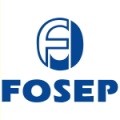                           F  O  S  E  P                          F  O  S  E  P                          F  O  S  E  PORDEN DE COMPRA DE BIENES Y SERVICIOSORDEN DE COMPRA DE BIENES Y SERVICIOSORDEN DE COMPRA DE BIENES Y SERVICIOSORDEN DE COMPRA DE BIENES Y SERVICIOSORDEN DE COMPRA DE BIENES Y SERVICIOSORDEN DE COMPRA DE BIENES Y SERVICIOSORDEN DE COMPRA DE BIENES Y SERVICIOSUNIDAD DE ADQUISICIONES Y CONTRATACIONES INSTITUCIONAL (UACI)UNIDAD DE ADQUISICIONES Y CONTRATACIONES INSTITUCIONAL (UACI)UNIDAD DE ADQUISICIONES Y CONTRATACIONES INSTITUCIONAL (UACI)UNIDAD DE ADQUISICIONES Y CONTRATACIONES INSTITUCIONAL (UACI)UNIDAD DE ADQUISICIONES Y CONTRATACIONES INSTITUCIONAL (UACI)UNIDAD DE ADQUISICIONES Y CONTRATACIONES INSTITUCIONAL (UACI)UNIDAD DE ADQUISICIONES Y CONTRATACIONES INSTITUCIONAL (UACI)Dirección: BOULEVARD DEL HIPODROMO DE LA COL. SAN BENITO No544 SAN SALVADOR ____________________________________________________________________________________Dirección: BOULEVARD DEL HIPODROMO DE LA COL. SAN BENITO No544 SAN SALVADOR ____________________________________________________________________________________Dirección: BOULEVARD DEL HIPODROMO DE LA COL. SAN BENITO No544 SAN SALVADOR ____________________________________________________________________________________Dirección: BOULEVARD DEL HIPODROMO DE LA COL. SAN BENITO No544 SAN SALVADOR ____________________________________________________________________________________Dirección: BOULEVARD DEL HIPODROMO DE LA COL. SAN BENITO No544 SAN SALVADOR ____________________________________________________________________________________Dirección: BOULEVARD DEL HIPODROMO DE LA COL. SAN BENITO No544 SAN SALVADOR ____________________________________________________________________________________Dirección: BOULEVARD DEL HIPODROMO DE LA COL. SAN BENITO No544 SAN SALVADOR ____________________________________________________________________________________Lugar y fecha: Lugar y fecha: S.S.    04  DE FEBRERO  DE 2019S.S.    04  DE FEBRERO  DE 2019S.S.    04  DE FEBRERO  DE 2019S.S.    04  DE FEBRERO  DE 2019N° de orden:NOMBRE DE PERSONA NATURAL O JURIDICA SUMINISTRANTE: NOMBRE DE PERSONA NATURAL O JURIDICA SUMINISTRANTE: NOMBRE DE PERSONA NATURAL O JURIDICA SUMINISTRANTE: NOMBRE DE PERSONA NATURAL O JURIDICA SUMINISTRANTE: NOMBRE DE PERSONA NATURAL O JURIDICA SUMINISTRANTE: NOMBRE DE PERSONA NATURAL O JURIDICA SUMINISTRANTE: NIT y/o NRC: 0614-120299-103-8                                            COMUNICACIONES IBW EL SALVADOR, S.A.  DE C.V.                                                COMUNICACIONES IBW EL SALVADOR, S.A.  DE C.V.                                                COMUNICACIONES IBW EL SALVADOR, S.A.  DE C.V.                                                COMUNICACIONES IBW EL SALVADOR, S.A.  DE C.V.                                                COMUNICACIONES IBW EL SALVADOR, S.A.  DE C.V.                                                COMUNICACIONES IBW EL SALVADOR, S.A.  DE C.V.    NIT y/o NRC: 0614-120299-103-8Dirección:  San Salvador  Dirección:  San Salvador  Dirección:  San Salvador  Dirección:  San Salvador  Dirección:  San Salvador  Dirección:  San Salvador  NIT y/o NRC: 0614-120299-103-8CANTIDADUNIDAD DE MEDIDADESCRIPCIÓNDESCRIPCIÓNDESCRIPCIÓNPRECIO UNITARIO( US$)VALOR TOTAL (US$)      X                                              X Servicio de internet tipo residencial inalámbrico de 5mbps, para salas de reuniones  siguientes:  A) sala de reuniones de consejo directivo , B) sala de reuniones No 1 C) sala de reuniones  No2 y   D) sala de reuniones No 3 Servicio de internet tipo residencial inalámbrico de 5mbps, para salas de reuniones  siguientes:  A) sala de reuniones de consejo directivo , B) sala de reuniones No 1 C) sala de reuniones  No2 y   D) sala de reuniones No 3 Servicio de internet tipo residencial inalámbrico de 5mbps, para salas de reuniones  siguientes:  A) sala de reuniones de consejo directivo , B) sala de reuniones No 1 C) sala de reuniones  No2 y   D) sala de reuniones No 3 $59.00$708.00El suministro del servicio tiene un costo mensual de $59.00 US Dólares precio que incluye IVA. Y CESC (contribución especial a la seguridad ciudadanaEl contrato comprende un periodo de un año a partir del 07 de febrero de 2019 al 06 de febrero de 2020  Valor total del contrato  anual es de  $708.00 US dólares El suministro del servicio tiene un costo mensual de $59.00 US Dólares precio que incluye IVA. Y CESC (contribución especial a la seguridad ciudadanaEl contrato comprende un periodo de un año a partir del 07 de febrero de 2019 al 06 de febrero de 2020  Valor total del contrato  anual es de  $708.00 US dólares El suministro del servicio tiene un costo mensual de $59.00 US Dólares precio que incluye IVA. Y CESC (contribución especial a la seguridad ciudadanaEl contrato comprende un periodo de un año a partir del 07 de febrero de 2019 al 06 de febrero de 2020  Valor total del contrato  anual es de  $708.00 US dólares TOTAL, US$:TOTAL, US$:TOTAL, US$:TOTAL, US$:TOTAL, US$:TOTAL, US$:$708.00                            (Total en letras)                  SETECIENTOS OCHO   00 /100 US DOLARES    (Total en letras)                  SETECIENTOS OCHO   00 /100 US DOLARES    (Total en letras)                  SETECIENTOS OCHO   00 /100 US DOLARES    (Total en letras)                  SETECIENTOS OCHO   00 /100 US DOLARES    (Total en letras)                  SETECIENTOS OCHO   00 /100 US DOLARES    (Total en letras)                  SETECIENTOS OCHO   00 /100 US DOLARES    (Total en letras)                  SETECIENTOS OCHO   00 /100 US DOLARES    OBSERVACIONES: OBSERVACIONES: OBSERVACIONES: LUGAR DE ENTREGA:LUGAR DE ENTREGA:LUGAR DE ENTREGA:Instalaciones de FOSEP, ubicadas en Boulevard del Hipódromo de la Col. San Benito No 544 San Salvador Instalaciones de FOSEP, ubicadas en Boulevard del Hipódromo de la Col. San Benito No 544 San Salvador Instalaciones de FOSEP, ubicadas en Boulevard del Hipódromo de la Col. San Benito No 544 San Salvador Instalaciones de FOSEP, ubicadas en Boulevard del Hipódromo de la Col. San Benito No 544 San Salvador FECHA DE ENTREGA:FECHA DE ENTREGA:FECHA DE ENTREGA: A PARTIR DEL  07  DE FEBRERO  DE  2019   AL  06  DE  FEBRERO  DE  2020 A PARTIR DEL  07  DE FEBRERO  DE  2019   AL  06  DE  FEBRERO  DE  2020 A PARTIR DEL  07  DE FEBRERO  DE  2019   AL  06  DE  FEBRERO  DE  2020 A PARTIR DEL  07  DE FEBRERO  DE  2019   AL  06  DE  FEBRERO  DE  2020         Firma de AUTORIZADO                                                                     Firma   jefe U A C I         Firma de AUTORIZADO                                                                     Firma   jefe U A C I         Firma de AUTORIZADO                                                                     Firma   jefe U A C I         Firma de AUTORIZADO                                                                     Firma   jefe U A C I         Firma de AUTORIZADO                                                                     Firma   jefe U A C I         Firma de AUTORIZADO                                                                     Firma   jefe U A C I         Firma de AUTORIZADO                                                                     Firma   jefe U A C IDatos del Administrador de la Orden de Compra: Nombre:  CARLOS  ALEXANDER  PAZ  MORAN Tel.  22637929    Fax:  22638076    Correo electrónico:  cpaz_moran@fosep.gob.svDatos del Administrador de la Orden de Compra: Nombre:  CARLOS  ALEXANDER  PAZ  MORAN Tel.  22637929    Fax:  22638076    Correo electrónico:  cpaz_moran@fosep.gob.svDatos del Administrador de la Orden de Compra: Nombre:  CARLOS  ALEXANDER  PAZ  MORAN Tel.  22637929    Fax:  22638076    Correo electrónico:  cpaz_moran@fosep.gob.svDatos del Administrador de la Orden de Compra: Nombre:  CARLOS  ALEXANDER  PAZ  MORAN Tel.  22637929    Fax:  22638076    Correo electrónico:  cpaz_moran@fosep.gob.svDatos del Administrador de la Orden de Compra: Nombre:  CARLOS  ALEXANDER  PAZ  MORAN Tel.  22637929    Fax:  22638076    Correo electrónico:  cpaz_moran@fosep.gob.svDatos del Administrador de la Orden de Compra: Nombre:  CARLOS  ALEXANDER  PAZ  MORAN Tel.  22637929    Fax:  22638076    Correo electrónico:  cpaz_moran@fosep.gob.svDatos del Administrador de la Orden de Compra: Nombre:  CARLOS  ALEXANDER  PAZ  MORAN Tel.  22637929    Fax:  22638076    Correo electrónico:  cpaz_moran@fosep.gob.sv